SCHACKSÄLLSKAPET MANHEMInbjuder till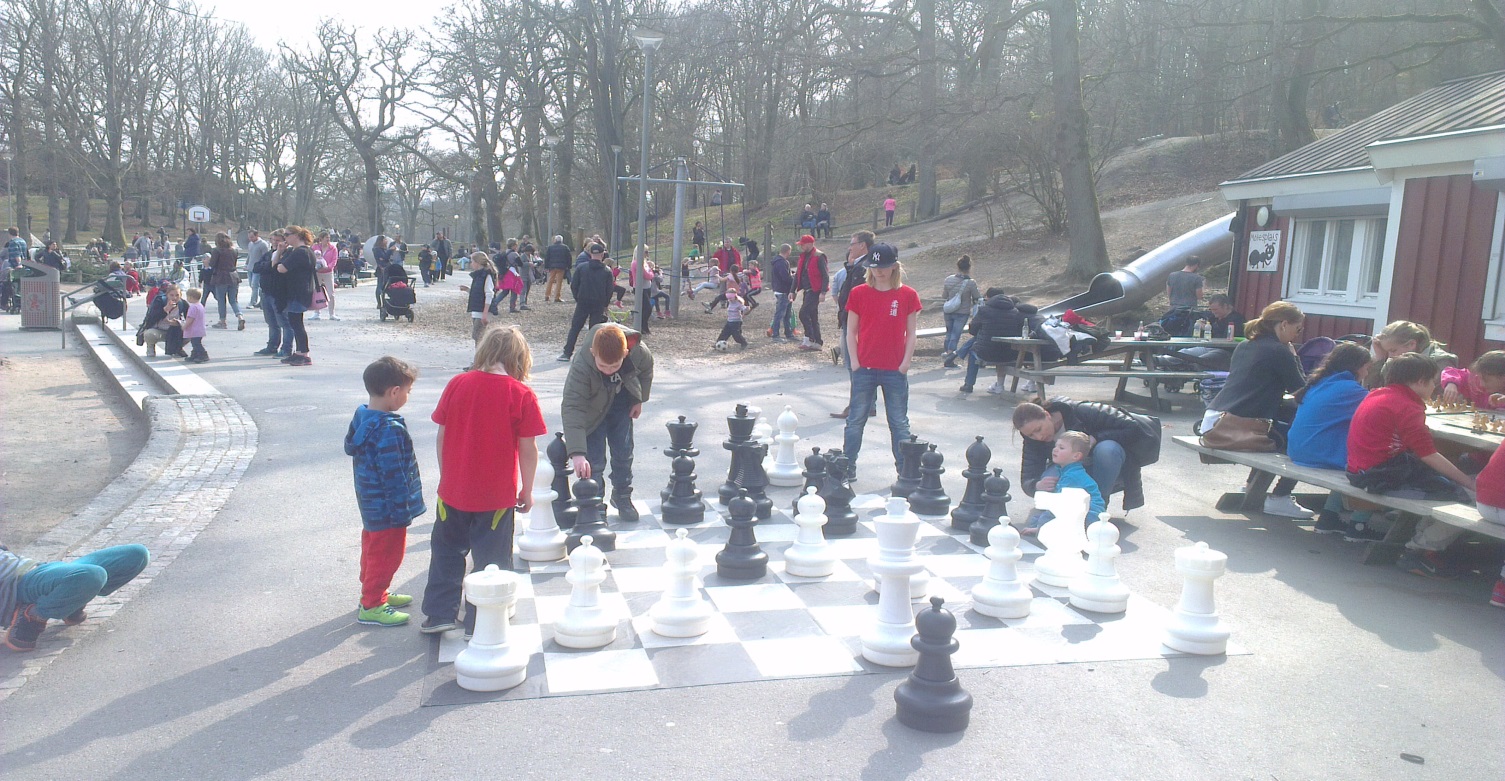 Lördagen de 27 juni klockan 10 : 00 vid Plikta lekpark i Slottsskogen i förlängningen av Vegagatan.Vid regn spelas turneringen i Göteborgs Schackcentrum. Vid vackert väder spel ute.Kostnad: Vuxna:	100 krUngdomar födda 1997-:	50 krBetänketid: 5 – 10 minuterspartier beroende på gruppstorlek.Spelsystem: Bergergrupper om max 10 man, enkel- eller dubbelrondigt beroende på deltagarantal.Priser: Sak- och bokpriser beroende på deltagarantal.Anmälan och förfrågningar: Kan göras till Claes R. Nilsheden 070 - 782 17 59, till SS Manhem 031 - 24 47 45 eller per epost info@ssmanhem.se  till eller senast 30 min före start.